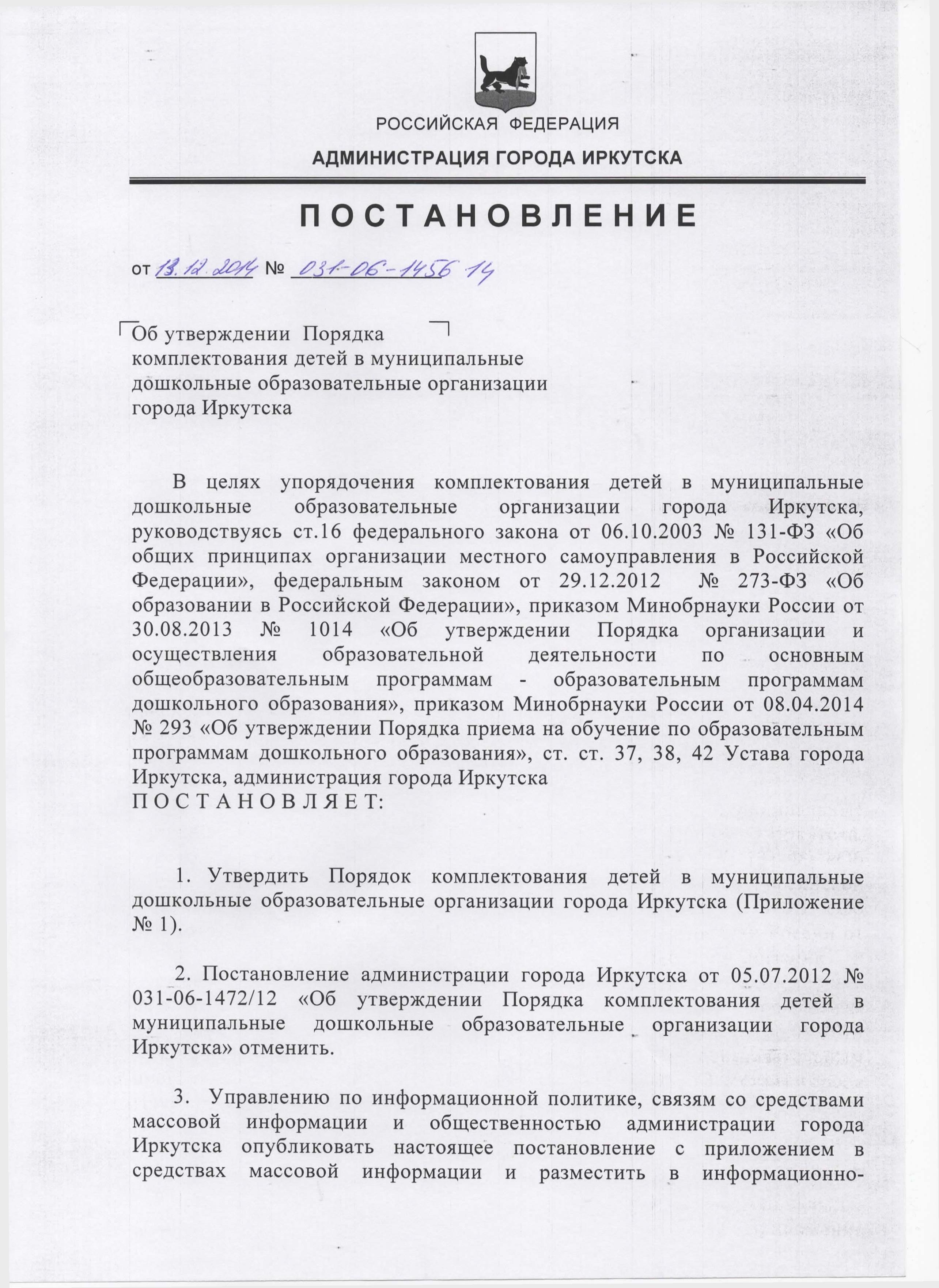 телекоммуникационной сети «Интернет» на WEB – портале органов местного самоуправления города Иркутска.4. Контроль за исполнением настоящего постановления возложить на заместителя мэра – председателя комитета по социальной политике и культуре администрации г. Иркутска. Мэр города Иркутска                                                             В.И. Кондрашов               Согласование к проекту постановления администрации города Иркутска «О внесении изменений в постановление администрации города Иркутска от 05.07.2012 №031-06-1472/12»:Заместитель начальника департамента –начальник юридического отделадепартамента правовой работыаппарата администрации г. Иркутска                                    Н.В. КулешоваВсе согласования с заинтересованными лицами имеются в материалах к настоящему постановлению.Исполнитель:Главный специалист – юристдепартамента образованиякомитета по социальной политике икультуре администрации города Иркутска                           К.Н. Кренделевател. 520 – 176 (1-738)                               Приложение № 1 к постановлению                                                                администрации города Иркутска                                                                от _____________                                                                № _____________Порядок комплектования детей в муниципальные дошкольные образовательные организации города ИркутскаОбщие положения1. Настоящий порядок разработан в соответствии с нормативными правовыми актами:- Конституцией Российской Федерации.- Федеральным законом от 06.10.2003 № 131-ФЗ «Об общих принципах организации местного самоуправления в Российской Федерации».- Федеральным законом от 02.05.2006 № 59-ФЗ «О порядке рассмотрения обращений граждан Российской Федерации».- Федеральным законом от 29.12.2012 № 273-ФЗ «Об образовании в Российской Федерации».- Приказом Министерства образования и науки Российской Федерации от 30.08.2013 № 1014 «Об утверждении Порядка организации и осуществления образовательной деятельности по основным общеобразовательным программам - образовательным программам дошкольного образования».- Приказом Министерства образования и науки Российской Федерации от 08.04.2014 № 293 «Об утверждении Порядка приема на обучение по образовательным программам дошкольного образования».- Уставом города Иркутска, утвержденный решением городской Думы г. Иркутска от 20.05.2004 № 003-20-430537/4.-   Иными нормативными правовыми актами Российской Федерации, Иркутской области, муниципальными правовыми актами города Иркутска.Формирование списка детей, нуждающихся в предоставлении места в муниципальных дошкольных образовательных организациях города Иркутска2. Формирование списка детей, нуждающихся в предоставлении места в муниципальных дошкольных образовательных организациях города Иркутска с 1 сентября текущего календарного года (далее – Список детей), осуществляется из числа детей, состоящих на учете в автоматизированной информационной системе «Комплектование ДОУ» (далее – АИС КДОУ) по состоянию на 1 июня текущего календарного года, в автоматическом режиме АИС КДОУ. 3. После 1 июня текущего календарного года в Список детей могут быть дополнительно включены только дети, имеющие право первоочередного (внеочередного) приема в муниципальные дошкольные образовательные организации города Иркутска (далее – МДОО), в случае если соответствующее право у них возникло после 1 июня текущего календарного года.  Дети, родители (законные представители) которых заполнили заявление о постановке на учет после 1 июня текущего календарного года, а также дети, имеющие право первоочередного (внеочередного) приема в МДОО, не включенные в Список детей, включаются в список детей, которым место в МДОО необходимо предоставить с 1 сентября следующего календарного года.Основное и дополнительное комплектование МДОО Комплектование МДОО осуществляется ежегодно с 1 июня по 1 сентября текущего календарного года путем распределения по каждой МДОО детей, включенных в Список детей (основное комплектование МДОО).В остальной период с 1 сентября текущего календарного года по 1 июня следующего календарного года комплектование производится на свободные (освободившиеся, вновь созданные) места (дополнительное комплектование МДОО).Основное и дополнительное комплектование МДОО осуществляется комиссией по комплектованию муниципальных дошкольных образовательных организаций города Иркутска (далее – комиссия).   Комиссия осуществляет свою деятельность на основании Положения о комиссии по комплектованию муниципальных дошкольных образовательных организаций города Иркутска (МДОО), утвержденного приказом заместителя председателя комитета – начальника департамента образования комитета по социальной политике и культуре администрации г. Иркутска, (далее – Положение о комиссии). Комиссия определяет количество детей, подлежащих приему в каждую МДОО, в зависимости от возрастных групп, имеющихся в МДОО, от наличия в данных группах свободных мест с учетом требований о наполняемости групп, установленных санитарно-эпидемиологическими правилами и нормативами СанПиН 2.4.1.3049-13 «Санитарно-эпидемиологические требования к устройству, содержанию и организации режима работы дошкольных образовательных организаций», утвержденными постановлением Главного государственного санитарного врача Российской Федерации от 15.05.2013 № 26.На основании протокола Комиссии формируется список детей, подлежащих приему в МДОО, с учетом даты их постановки на учет в АИС КДОУ, наличия права на предоставление места в МДОО во внеочередном и первоочередном порядках (в случае установления льготы на получение места в МДОО в первоочередном или внеочередном порядках в соответствии с разделом VII настоящего Порядка).Список детей, подлежащих приему в МДОО, формируется по возрастам:- первая группа для детей раннего возраста – от 2 месяцев до 10 месяцев;- вторая группа для детей раннего возраста - от 10 месяцев до 1 года 10 месяцев;- первая младшая группа - от 1 года 10 месяцев до 2 лет 10 месяцев;- вторая младшая группа - от 2 лет 10 месяцев до 3 лет 10 месяцев;- средняя группа - от 3 лет 10 месяцев до 4 лет 10 месяцев;- старшая группа - от 4 лет 10 месяцев до 5 лет 10 месяцев;- подготовительная к школе группа - от 5 лет 10 месяцев до 8 лет.11. Список детей, подлежащих приему в МДОО, формируется на электронном и бумажном носителях и утверждается приказом заместителя председателя комитета - начальника департамента образования комитета по социальной политике и культуре администрации г. Иркутска (далее - начальник департамента).12. Список детей, подлежащих приему в МДОО, подлежит передаче заведующему МДОО в течение 3 рабочих дней с момента его утверждения приказом начальника департамента.Если в процессе основного комплектования места в МДОО предоставляются не всем детям, включенным в Список детей, эти дети обеспечиваются местами в МДОО в рамках дополнительного комплектования на свободные (освобождающиеся, вновь созданные) места в течение учебного года в соответствии с п. п. 6-12 настоящего Порядка. В случае, если в рамках дополнительного комплектования дети не обеспечены местом в МДОО, такие дети учитываются в списке детей, которым место в МДОО необходимо предоставить с 1 сентября следующего календарного года.В случае создания мест в связи с вводом в эксплуатацию новой МДОО либо нового здания МДОО, основное или дополнительное комплектование данной МДОО осуществляется из числа детей, стоящих на учете в АИС КДОУ, близлежащих к данной МДОО, в порядке, предусмотренном настоящим разделом. Определение близлежащей МДОО, подлежащей комплектованию, осуществляется комиссией в соответствии с Положением о комиссии.При отказе родителей (законных представителей) от места в предложенной МДОО, родители (законные представители) в течение трех дней с момента получения уведомления заведующего МДОО о внесении ребенка в список детей, подлежащих приему в МДОО, в письменной форме уведомляют заведующего МДОО об отказе от места в МДОО. В данном случае ребенок восстанавливается на учет в АИС КДОУ по дате его первоначальной постановки на учет.Выдача уведомлений о внесении ребенка в список детей, подлежащих приему в МДОО15. Заведующий МДОО в течение 5 рабочих дней с момента получения списков детей, подлежащих приему в МДОО, оповещает родителей (законных представителей) о внесении ребенка в список детей, подлежащих приему в МДОО, и необходимости лично обратиться в МДОО для получения уведомления о внесении ребенка в список детей, подлежащих приему в МДОО (далее - уведомление), посредством телефонной связи и путем направления извещения заказным почтовым отправлением по адресу, указанному в списке детей, подлежащих приему в МДОО.На основании списков детей, подлежащих приему в МДОО, заведующий МДОО выдает родителю (законному представителю) уведомление согласно Приложению № 1 к настоящему Порядку.В случае неявки в МДОО родителей (законных представителей) в течение 15 дней с момента получения извещения либо возврата в МДОО заказного почтового отправления с истекшим сроком хранения, ребенок исключается из списка детей, подлежащих приему в МДОО.  16. Выдача уведомления родителю (законному представителю) производится в день его обращения под роспись о получении. В журнале регистрации уведомлений заведующий МДОО делает отметку о выдаче уведомления с указанием Ф.И.О. родителя (законного представителя), даты его выдачи. 17. Родители (законные представители) детей, имеющих право на предоставление места в МДОО во внеочередном и первоочередном порядках представляют заведующему МДОО документы, указанные в Приложении № 2 к настоящему Порядку, в течение срока, указанного в уведомлении. При принятии документов заведующий МДОО выдает родителю (законному представителю) расписку об их получении согласно Приложению № 3 к настоящему Порядку.В случае непредставления в срок, указанный в абзаце первом настоящего пункта, документов, указанных в Приложении № 2 к настоящему Порядку, ребенок исключается из списка детей, подлежащих приему в МДОО.18. В срок до 25 июля текущего года заведующий МДОО направляет с сопроводительным письмом в департамент образования комитета по социальной политике и культуре администрации г. Иркутска (далее - департамент образования) список детей, подлежащих приему в МДОО, с информацией о дате уведомления родителей (законных представителей) о внесении ребенка в список детей, подлежащих приему в МДОО, и документы о наличии у детей внеочередного и первоочередного права на получение места в МДОО (далее - сопроводительное письмо).19. Специалист отдела дошкольного образования департамента образования комитета по социальной политике и культуре администрации г.Иркутска (далее - специалист отдела) вносит информацию, предоставленную заведующим МДОО, в АИС КДОУ в течение 5 рабочих дней с момента поступления сопроводительного письма в департамент образования, а в случае исключения из списка детей, подлежащих приему в МДОО, также вносит информацию о восстановлении указанных детей в АИС КДОУ по дате их первоначальной постановки на учет.20. С момента внесения информации, предоставленной заведующим МДОО, в АИС КДОУ автоматически формируются направления в МДОО для детей, подлежащих приему в МДОО, по форме согласно Приложению № 4 к настоящему Порядку (далее - направления).21. Направления формируются до 1 августа текущего года и заверяются факсимильной подписью начальника департамента образования.22. Направление передается заведующему МДОО в течение 3 рабочих дней с момента его заверения начальником департамента образования и действительно в течение 30 дней с момента его получения заведующим. Направление является основанием для приема ребенка в МДОО.23. В случае, если по истечении срока, указанного в уведомлении, родитель (законный представитель) не обратился в МДОО для оформления ребенка в данную МДОО либо не подал заведующему МДОО заявление в письменной форме с указанием причин пропуска срока, место в МДОО сохраняется за ребенком в течение 30 дней с момента окончания срока, указанного в уведомлении. В случае, если по истечении 30 дней с момента окончания срока, указанного в уведомлении, родители (законные представители) не обратились в МДОО для оформления ребенка, специалист отдела вносит в АИС КДОУ сведения о снятии ребенка с учета.Особенности комплектования детей с ограниченными возможностями здоровья в МДОО, где имеются группы компенсирующей, комбинированной направленности, а также детей с туберкулезной интоксикацией в МДОО, где имеются группы оздоровительной направленностиС целью получения места в МДОО, где имеются группы компенсирующей, комбинированной или оздоровительной направленности родители (законные представители) детей должны предоставить в департамент образования заявление о переводе очереди ребенка в АИС КДОУ в МДОО, где имеются соответствующие группы (для детей, состоящих на учете в АИС КДОУ в иную МДОО), заявление о постановке на учет в АИС КДОУ в одну из МДОО, где имеются соответствующие группы (для детей, не стоящих на учете в АИС КДОУ, в том числе посещающих иные МДОО). Заявление о переводе очереди ребенка в АИС КДОУ подается в порядке, предусмотренном разделом VIII настоящего Порядка.Заявление о  постановке на учет в АИС КДОУ подается в соответствии с административным регламентом предоставления муниципальной услуги «Прием заявлений, постановка на учет детей, подлежащих приему в образовательные организации, реализующие образовательную программу дошкольного образования (детские сады)», утвержденным постановлением администрации города Иркутска от 19.04.2012 № 031-06-742/12.Комплектование МДОО, где имеются группы компенсирующей, комбинированной или оздоровительной направленности осуществляется в соответствии с разделами II, III, IV настоящего Порядка.VI. Особенности комплектования детей в группы с режимом кратковременного пребыванияЕсли в процессе дополнительного комплектования места в МДОО предоставляются не все детям, включенным в Список детей, эти дети обеспечиваются местами в группы с режимом кратковременного пребывания (от 3 до 5 часов в день) на свободные (освобождающиеся, вновь созданные) места в течение учебного года в порядке, предусмотренном разделами III, IV настоящего Порядка.При предоставлении места в группы с режимом кратковременного пребывания ребенок с учета в АИС КДОУ не снимается.Порядок установления льготы на получение места в МДОО в первоочередном или внеочередном порядках30. Для установления льготы в виде первоочередного или внеочередного права на получение места в МДОО родители (законные представители) подают в период с 1 сентября текущего календарного года до 1 июня следующего календарного года в департамент образования в соответствии с расписанием приема граждан, предусмотренным пунктом 32 настоящего Порядка, письменное заявление об установлении льготы на имя начальника департамента с указанием почтового адреса родителей (законных представителей) с приложением перечня документов, необходимых для установления льготы, предусмотренных Приложением № 2 к настоящему Порядку.        31. Категории граждан, имеющих право на получение льготы в виде первоочередного или внеочередного права на получение места в МДОО определяются в соответствии с федеральным законодательством и предусмотрены Приложением № 2 к настоящему Порядку.        32. Прием заявлений родителей (законных представителей) об установлении льготы осуществляется в департаменте образования по адресу: г.Иркутск, ул. Рабочего штаба, 9 (каб. № 9) в соответствии с расписанием приема граждан:         33. Заявление об установлении льготы подлежит регистрации специалистом отдела в АИС КДОУ в день его поступления в департамент образования.          34. Установление льготы осуществляется специалистом отдела во время приема заявления путем внесения соответствующей записи в АИС КДОУ.          35. Основанием для отказа в установлении льготы является непредоставление родителем (законным представителем) документов, подтверждающих право на получение льготы и предусмотренных Приложением № 2 к настоящему Порядку.Специалист отдела во время приема заявления уведомляет родителей (законных представителей) о наличии оснований для отказа в установлении льготы и в течение 30 дней с момента регистрации заявления в АИС КДОУ подготавливает проект мотивированного отказа в установлении льготы, обеспечивает его подписание начальником департамента и направляет отказ родителям (законным представителям) простым почтовым отправлением по адресу, указанному в заявлении. Порядок перевода очереди ребенка в АИС КДОУ           37. Перевод очереди  ребенка в АИС КДОУ осуществляется в МДОО, за которой на основании постановления администрации города Иркутска  закреплена территория, где проживает или пребывает ребенок, при наличии уважительных причин.Уважительными причинами являются: изменение места жительства или места пребывания ребенка, ввод в эксплуатацию новой МДОО по месту жительства ребенка, закрытие МДОО на капитальный ремонт (строительство), реконструкцию, отсутствие в МДОО соответствующих возрастных групп, отсутствие в МДОО для детей с ограниченными возможностями здоровья групп компенсирующей, комбинированной направленности или групп оздоровительной направленности для детей с туберкулезной интоксикацией.38. Для перевода очереди ребенка в АИС КДОУ из одной МДОО в другую (далее - перевод очереди в АИС КДОУ) родители (законные представители) подают в департамент образования (г. Иркутск, ул. Рабочего штаба, 9, каб. № 9) следующие документы:    1) письменное заявление о переводе очереди в АИС КДОУ на имя начальника департамента.    В заявлении должны быть указаны уважительная причина, послужившая основанием для обращения за переводом, почтовый адрес родителей (законных представителей).    2) в случае изменения места жительства или места пребывания ребенка к заявлению прилагаются следующие документы:     а) копия свидетельства о регистрации ребенка по месту жительства или по месту пребывания или справка с места жительства о регистрации ребенка по месту жительства или по месту пребывания;     3) в случае ввода в эксплуатацию новой МДОО по месту жительства ребенка к заявлению прилагаются следующие документы:    а) копия свидетельства о регистрации ребенка по месту жительства или по месту пребывания или справка с места жительства о регистрации ребенка по месту жительства или месту пребывания;    4) при переводе детей с ограниченными возможностями здоровья в связи с отсутствием в МДОО групп компенсирующей, комбинированной направленности к заявлению прилагается заключение психолого-медико-педагогической комиссии;    5) при переводе детей с туберкулезной интоксикацией в связи с отсутствием в МДОО групп оздоровительной направленности к заявлению прилагается справка – заключение врачебной комиссии противотуберкулезного диспансера.39. Прием заявлений родителей (законных представителей) о переводе очереди в АИС КДОУ осуществляется в департаменте образования (каб. № 9) в соответствии с расписанием приема граждан, указанным в пункте 32 настоящего Порядка.Заявление о переводе очереди в АИС КДОУ подлежит регистрации специалистом отдела в АИС КДОУ в день его поступления.Перевод очереди в АИС КДОУ осуществляется специалистом отдела во время приема.Перевод очереди в АИС КДОУ производится по дате первоначальной постановки  ребенка на учет в АИС КДОУ.Основанием для отказа в переводе очереди в АИС КДОУ является непредставление документов, предусмотренных пунктом 38 настоящего Порядка.Специалист отдела во время приема заявления уведомляет родителей (законных представителей) о наличии оснований для отказа в переводе очереди в АИС КДОУ и в течение 30 дней с момента регистрации заявления подготавливает проект мотивированного отказа в переводе очереди в АИС КДОУ, обеспечивает его подписание начальником департамента и направляет отказ родителям (законным представителям) простым почтовым отправлением по адресу, указанному в заявлении.IX. Порядок перевода воспитанников из одной МДОО в другую МДООПеревод воспитанника из одной МДОО осуществляется в другую МДОО, за которой на основании постановления администрации города Иркутска  закреплена территория, где проживает или пребывает ребенок.Для перевода воспитанника из одной МДОО в другую МДОО (далее - перевод воспитанника) родители (законные представители) подают в департамент образования по адресу: г. Иркутск, ул. Рабочего штаба, 9 (каб. № 1) в соответствии с расписанием приема граждан: понедельник – пятница с 9.00 по 16.00, письменное заявление о переводе воспитанника на имя начальника департамента с указанием почтового адреса родителей (законных представителей) и приложением справки о посещении ребенком МДОО, выданной заведующим данной МДОО.   47. Заявление о переводе воспитанника подлежит регистрации специалистом организационно-кадрового отдела департамента образования комитета по социальной политике и культуре администрации г. Иркутска в день его поступления в департамент образования в журнале регистрации обращений граждан.   48. Заявления о переводе воспитанника принимаются департаментом образования в течение календарного года. 49. Основанием для отказа в переводе воспитанника является отсутствие свободных мест в МДОО.     50. Специалист отдела:   а) в течение 30 дней с момента регистрации заявления о переводе воспитанника проверяет заявление на наличие (отсутствие) основания для отказа в переводе воспитанника;   б) в случае наличия основания для отказа в переводе воспитанника обеспечивает подготовку, подписание начальником департамента и направление мотивированного отказа в переводе воспитанника родителям (законным представителям) простым почтовым отправлением по адресу, указанному в заявлении;            в) в случае отсутствия основания для отказа в переводе воспитанника формирует направление по форме согласно Приложению № 4 к настоящему Порядку, обеспечивает его подписание начальником департамента;   г) в течение 3 рабочих дней с момента подписания начальником департамента направления передает его заведующему МДОО, в которое переводится воспитанник.   51. Направление действительно в течение 30 дней с момента его получения заведующим МДОО.   52. Заведующий МДОО уведомляет родителей (законных представителей) о переводе воспитанника в течение 3 календарных дней с момента получения направления по телефону либо заказным почтовым отправлением с уведомлением о вручении.   53. Выдача уведомления родителю (законному представителю) производится заведующим МДОО в день его обращения под роспись о получении. В журнале регистрации уведомлений заведующий МДОО делает отметку о выдаче уведомления с указанием Ф.И.О. родителя (законного представителя), даты его выдачи.   54. В случае капитального или текущего (в летний период) ремонта МДОО либо отсутствия группы в МДОО в соответствии с возрастом ребенка перевод воспитанников МДОО осуществляется по ходатайству заведующего МДОО на основании приказа начальника департамента об утверждении списка детей, подлежащих переводу в другое МДОО, с учетом мнения родителей (законных представителей) ребенка в МДОО, где имеются свободные места.   55. Список детей, подлежащих переводу в другое МДОО, формируется на электронном и бумажном носителях и утверждается приказом начальника департамента.   56. Список детей, подлежащих переводу в другое МДОО,  передается заведующему МДОО в течение 3 рабочих дней с момента его утверждения приказом начальника департамента.И.о. заместителя мэра – председателякомитета по социальной политике и культуре администрации г.Иркутска                                     В.В. Перегудова                                           Исполнитель: главный специалист – юристдепартамента образования комитета по социальной политике и культуре администрации г. Иркутска Кренделева К.Н.тел.: 520 – 176                                                                           Приложение № 1 к Порядку                                                                   комплектования детей в                                                                                                муниципальные дошкольные                                                                             образовательные организации                                                        города ИркутскаНа бланке учрежденияУВЕДОМЛЕНИЕ    Уведомляем Вас о том, что ребенок __________________________________________________________________________________________________________________________                    (Ф.И.О. ребенка, дата рождения)внесен в список детей, подлежащих приему в МДОО________________________________________________________________________(указать: в группу полного дня (12-часового пребывания); в группу кратковременного пребывания (от 3 до 5 часов в день);  в группу круглосуточного пребывания).1. Вам необходимо течение 15 дней с момента получения настоящего уведомления представить  документы  заведующему, подтверждающие  внеочередное  или  первоочередное  право  на предоставление места  в  детском  саду.  В  случае  непредставления документов,  подтверждающих  внеочередное  или  первоочередное  право на предоставление места в детском саду,  ребенок  исключается  из  списка  детей,  подлежащих  приему в МДОО, восстанавливается на учет в АИС КДОУ по дате его первоначальной постановки на учет.          2.   Вам  необходимо  в срок до ________________  обратиться к заведующему с личным заявлением о приеме ребенка в МДОО при предъявлении:1) документа, удостоверяющего личность родителя (законного представителя), либо документа, удостоверяющего личность родителя (законного представителя) - иностранного гражданина и лица без гражданства в Российской Федерации в соответствии со статьей 10 Федерального закона от 25.07.2002 № 115-ФЗ «О правовом положении иностранных граждан в Российской Федерации»;2)   медицинского заключения;3) оригинала и копии свидетельства о рождении ребенка или документа, подтверждающего родство заявителя (или законность представления прав ребенка);4) свидетельства о регистрации ребенка по месту жительства или по месту пребывания на закрепленной территории или документа, содержащего сведения о регистрации ребенка по месту жительства или по месту пребывания;5) документа, подтверждающего право заявителя на пребывание в Российской Федерации (для родителей (законных представителей) детей, являющихся иностранными гражданами или лицами без гражданства).Иностранные граждане и лица без гражданства все документы представляют на русском языке или вместе с заверенным в установленном порядке переводом на русский язык.6) Заключение психолого-медико-педагогической комиссии (для детей с ограниченными возможностями здоровья, поступающих в группы компенсирующей или комбинированной направленности).7) Заключение врачебной комиссии противотуберкулёзного диспансера (для детей, поступающих в группы оздоровительной направленности). Копии предъявляемых при приеме документов хранятся в МДОО на время обучения ребенка.  В случае, если по каким-либо причинам Вы не имеете возможности обратиться в МДОО для оформления ребенка в течение срока, предусмотренного настоящим пунктом, Вам необходимо в течение указанного срока подать заведующему МДОО заявление в письменной форме с указанием причин пропуска срока.         В случае непредставления в срок документов, предусмотренных настоящим пунктом, либо заявления о причинах пропуска срока место в МДОО сохраняется за ребенком в течение 30 дней с момента окончания срока, предусмотренного настоящим пунктом.         По истечении 30 дней с момента окончания срока, предусмотренного настоящим пунктом, место за ребенком не сохраняется, и ребенок подлежит снятию с учета в АИС КДОУ.Порядок подачи заявления о приеме ребенка в МДОО.Форма заявления размещена на сайте МДОО.Заявление может быть подано:на личном приеме в часы и дни приема, указанные на официальном сайте МДОО;в форме электронного документа (документ, подписанный электронной подписью) с использованием информационно-телекоммуникационных сетей общего пользования по электронному адресу: ________________.      При подаче заявления в порядке, предусмотренном подпунктом 2 пункта 3 настоящего уведомления оригинал паспорта или иного документа, удостоверяющего личность родителей (законных представителей), и другие документы в соответствии с пунктом 2 настоящего уведомления предъявляются заведующему в срок до __________________.Заведующий _____________            _____________         ___________________  дата выдачи                     подпись                            Ф.И.О.    М.П.И.о. заместителя мэра – председателякомитета по социальной политике и культуре администрации г.Иркутска                                     В.В. Перегудова                                           Исполнитель: главный специалист – юристдепартамента образования комитета по социальной политике и культуре администрации г. Иркутска Кренделева К.Н.тел.: 520 – 176Приложение № 2 к Порядку                                                                   комплектования детей в                                                                                                муниципальные дошкольные                                                                             образовательные организации                                                        города ИркутскаКатегории детей, имеющие право на получение льготы в соответствии с действующим законодательством и перечень документов, подтверждающих право на предоставление места в муниципальной дошкольной образовательной организации во внеочередном либо первоочередном порядкеИ.о. заместителя мэра – председателякомитета по социальной политике и культуре администрации г.Иркутска                          В.В. Перегудова                                           Исполнитель: главный специалист – юристдепартамента образования комитета по социальной политике и культуре администрации г. Иркутска Кренделева К.Н.тел.: 520 – 176                                                                       Приложение № 1 к Приложению № 2 к Порядку комплектования детей в муниципальные дошкольные образовательные организации  города Иркутска    Сведения о доходах семьи за 3 (три) последних месяца:    1.  Заработная  плата  всех членов семьи по основному месту работы и посовместительству:    а) матери _____________________________________________________ руб.;    б) отца _______________________________________________________ руб.;    в) усыновителя (его супруга) ____________________________________ руб.;    г) опекуна (попечителя) (его супруга) _____________________________ руб.    2. Алименты __________________________________________________ руб.    3.   Пенсия  (ребенка  (детей),  матери,  отца,  усыновителя,  опекуна,(попечителя)) ____________________________________________________ руб.    4.  Стипендия  ребенка  (детей),  матери,  отца,  усыновителя,  опекуна(попечителя)) ____________________________________________________ руб.    5.   Пособие   по   безработице  (матери,  отца,  усыновителя,  опекуна(попечителя)) ____________________________________________________ руб.    6.   Денежные   средства   на   содержание  ребенка  (детей)  (опекуна,(попечителя)) ____________________________________________________ руб.    7. Доходы от занятия предпринимательской деятельностью ________________________________________________________________ руб.    8. Доходы от вкладов, акций, сдачи в аренду недвижимого имущества и др. __________________руб.    9. Иные доходы ________________________________________________ руб.    Все  имеющиеся  виды  доходов  семьи  в  заявлении  отражены полностью,других доходов не имеем ______________________________________________.                                        Дата                              Подпись                    Расшифровка    Я, _______________________________________________________________,предупрежден(а)  об  ответственности  за  представление  недостоверной  информации и (или) документов, содержащих недостоверную информацию, сокрытие данных, влияющих на право предоставления мер социальной поддержки.______________________________________________.   Дата                              Подпись                    РасшифровкаИ.о. заместителя мэра – председателякомитета по социальной политике и культуре администрации г.Иркутска                                     В.В. Перегудова                                           Исполнитель: главный специалист – юристдепартамента образования комитета по социальной политике и культуре администрации г. Иркутска Кренделева К.Н.тел.: 520 – 176                                                                        Приложение № 3 к Порядку                                                                   комплектования детей в                                                                                                муниципальные дошкольные                                                                             образовательные организации                                                        города ИркутскаНа бланке учреждения                                 РАСПИСКА    Родителем (законным представителем) _______________________________________________________________________________________________________________                 (Ф.И.О. родителя/законного представителя)поданы  следующие документы, подтверждающие внеочередное или первоочередное право на предоставление места в детском саду:Заведующий _____________            _____________         ___________________  Дата                             подпись                            Ф.И.О.    М.П.И.о. заместителя мэра – председателякомитета по социальной политике и культуре администрации г.Иркутска                                     В.В. Перегудова                                           Исполнитель: главный специалист – юристдепартамента образования комитета по социальной политике и культуре администрации г. Иркутска Кренделева К.Н.тел.: 520 – 176Приложение № 4 к Порядку комплектования детей в                      муниципальные дошкольные образовательные организации  города ИркутскаФОРМА БЛАНКА НАПРАВЛЕНИЯ ДЕТЕЙ В МУНИЦИПАЛЬНУЮ ДОШКОЛЬНУЮ ОБРАЗОВАТЕЛЬНУЮ ОРГАНИЗАЦИЮ ГОРОДА ИРКУТСКАИ.о. заместителя мэра – председателякомитета по социальной политике и культуре администрации г.Иркутска                                     В.В. Перегудова                                           Исполнитель: главный специалист – юристдепартамента образования комитета по социальной политике и культуре администрации г. Иркутска Кренделева К.Н.тел.: 520 – 176ОкругДни неделиЧасы приемаЛенинский округсредапятница14.00 – 17.0010.00 – 13.00Октябрьский округпонедельникчетверг10.00 – 13.0014.00 – 17.00Правобережный округвторниксреда14.00 – 17.0010.00 – 13.00Свердловский округпонедельниквторникчетверг14.00 – 17.00          10.00 – 13.00            10.00 – 13.001.Категории детей, имеющие право на предоставление места в муниципальной дошкольной образовательной организации во внеочередном порядкеДокументы, подтверждающие право1.1.Дети судей- паспорт;- справка с места работы о занимаемой должности (действительна в течение 10 дней с момента ее получения)1.2.Дети сотрудников Следственного комитета Российской Федерации- паспорт;- справка с места работы о занимаемой должности (действительна в течение 10 дней с момента ее получения)1.3.Дети прокуроров- паспорт;- справка с места работы о занимаемой должности (действительна в течение 10 дней с момента ее получения)1.4.Дети: 1)  граждан, получивших  или перенесших лучевую болезнь и другие    заболевания, связанные с радиационным воздействием вследствие чернобыльской катастрофы    или с работами по ликвидации последствий катастрофы на   Чернобыльской АЭС,   2) инвалидов вследствие      чернобыльской катастрофы из числа: -   граждан (в том числе временно направленных или командированных),        принимавших участие в ликвидации последствий катастрофы  в пределах  зоны отчуждения или занятых на эксплуатации или других работах на Чернобыльской АЭС;- военнослужащих и военнообязанных, призванных   на специальные сборы и привлеченных к выполнению    работ,    связанных с ликвидацией последствий чернобыльской катастрофы, независимо  от места дислокации и выполнявшихся работ, а также лиц начальствующего и рядового состава органов внутренних дел,Государственной противопожарной службы,  проходивших (проходящих) службу в зоне отчуждения;- граждан, эвакуированных из зоны отчуждения и переселенных из зоны отселения либо выехавших в добровольном порядке из указанных зон после принятия решения об эвакуации;- граждан, отдавших  костный  мозг для       спасения жизни людей, пострадавших вследствие чернобыльской   катастрофы, независимо от времени, прошедшего с момента    трансплантации костного
мозга, и времени развития у них в этой связи инвалидности;3) граждан (в том числе временно направленных или командированных), принимавших в 1986 - 1987 годах участие в работах по ликвидации последствий чернобыльской катастрофы в пределах зоны отчуждения или занятых в этот период на работах, связанных с эвакуацией населения, материальных ценностей, сельскохозяйственных животных, и на эксплуатации или других работах на Чернобыльской АЭС; военнослужащих и военнообязанных, призванных на специальные сборы и привлеченных в этот период для выполнения работ, связанных с ликвидацией последствий чернобыльской катастрофы в пределах зоны отчуждения, включая летно-подъемный, инженерно-технический составы гражданской авиации, независимо от места дислокации и выполнявшихся работ; лиц начальствующего и рядового состава органов внутренних дел, проходивших в 1986 - 1987 годах службу в зоне отчуждения; граждан, в том числе военнослужащих и военнообязанных, призванных на военные сборы и принимавших участие в 1988 - 1990 годах в работах по объекту "Укрытие"; младшего и среднего медицинского персонала, врачей и других работников лечебных учреждений (за исключением лиц, чья профессиональная деятельность связана с работой с любыми видами источников ионизирующих излучений в условиях радиационной обстановки на их рабочем месте, соответствующей профилю проводимой работы), получивших сверхнормативные дозы облучения при оказании медицинской помощи и обслуживании в период с 26 апреля по 30 июня 1986 года лиц, пострадавших в результате чернобыльской катастрофы и являвшихся источником ионизирующих излучений;4) граждан (в том числе временно направленных или командированных), принимавших в 1988 - 1990 годах участие в работах по ликвидации последствий чернобыльской катастрофы в пределах зоны отчуждения или занятых в этот период на эксплуатации или других работах на Чернобыльской АЭС; военнослужащих и военнообязанных, призванных на специальные сборы и привлеченных в эти годы к выполнению работ, связанных с ликвидацией последствий чернобыльской катастрофы, независимо от места дислокации и выполнявшихся работ, а также лиц начальствующего и рядового состава органов внутренних дел, проходивших в 1988 - 1990 годах службу в зоне отчуждения;5) рабочих и служащих, а также военнослужащих, лиц начальствующего и рядового состава органов внутренних дел, Государственной противопожарной службы, получивших профессиональные заболевания, связанные с лучевым воздействием на работах в зоне отчуждения;6) граждан, эвакуированных (в том числе выехавших добровольно) в 1986 году из зоны отчуждения или переселенных (переселяемых), в том числе выехавших добровольно, из зоны отселения в 1986 году и в последующие годы, включая детей, в том числе детей, которые в момент эвакуации находились в состоянии внутриутробного развития.- паспорт;- удостоверение получившего (ей) или перенесшего (ей) лучевую болезнь и другие заболевания, связанные с радиационным воздействием вследствие катастрофы на Чернобыльской АЭС; ставшего (ей) инвалидом; ликвидатора последствий чернобыльской катастрофы в 1986-1990 годах; эвакуированного либо переселенца;- документ, в установленном порядке подтверждающий прохождение военной службы;- удостоверение, выданное Комитетом ветеранов подразделений особого риска Российской Федерации на основании заключения медико-социальной экспертной комиссии.1.5Дети:1) граждан (в том числе временно направленных или командированных), включая военнослужащих и военнообязанных, призванных на специальные сборы, лиц начальствующего и рядового состава органов внутренних дел, органов государственной безопасности, органов гражданской обороны, принимавших в 1957-1958 годах непосредственное участие в работах по ликвидации последствий аварии в 1957 году на производственном объединении "Маяк", а также граждан, включая военнослужащих и военнообязанных, призванных на специальные сборы, лиц начальствующего и рядового состава органов внутренних дел, органов государственной безопасности, органов гражданской обороны, занятых на работах по проведению защитных мероприятий и реабилитации радиоактивно загрязненных территорий вдоль реки Теча в 1949-1956 годах;2) граждан (в том числе временно направленных или командированных), включая военнослужащих и военнообязанных, призванных на специальные сборы, лиц начальствующего и рядового состава органов внутренних дел, органов государственной безопасности, органов гражданской обороны, принимавших в 1959-1961 годах непосредственное участие в работах по ликвидации последствий аварии в 1957 году на производственном объединении "Маяк", а также на граждан, включая военнослужащих и военнообязанных, призванных на специальные сборы, лиц начальствующего и рядового состава органов внутренних дел, органов государственной безопасности, органов гражданской обороны, занятых на работах по проведению защитных мероприятий и реабилитации радиоактивно загрязненных территорий вдоль реки Теча в 1957-1962 годах;3) граждан, эвакуированных (переселенных), а также добровольно выехавших из населенных пунктов (в том числе эвакуированных (переселенных) в пределах населенных пунктов, где эвакуация (переселение) производилась частично), подвергшихся радиоактивному загрязнению вследствие аварии в 1957 году на производственном объединении "Маяк" и сбросов радиоактивных отходов в реку Теча, включая детей, в том числе детей, которые в момент эвакуации (переселения) находились в состоянии внутриутробного развития, а также военнослужащих, вольнонаемного состава войсковых частей и спецконтингента, эвакуированных в 1957 году из зоны радиоактивного загрязнения. К добровольно выехавшим гражданам относятся граждане, выехавшие с 29 сентября 1957 года по 31 декабря 1960 года включительно из населенных пунктов, подвергшихся радиоактивному загрязнению вследствие аварии в 1957 году на производственном объединении "Маяк", а также выехавшие с 1949 года по 1962 год включительно из населенных пунктов (в том числе переселившиеся в пределах населенных пунктов, где переселение производилось частично), подвергшихся радиоактивному загрязнению вследствие сбросов радиоактивных отходов в реку Теча.Дети первого и второго поколения, страдающие заболеваниями вследствие воздействия радиации на их родителей:1) граждан  (в  том   числе  временно направленных или командированных),  включая военнослужащих и военнообязанных, призванных   на  специальные   сборы, лиц    начальствующего    и    рядового
состава    органов    внутренних    дел, органов     Государственной безопасности,   органов гражданской обороны,  принимавших в  1957-1958
годах   непосредственное   участие   в работах по ликвидации последствий аварии        в        1957        году на производственном объединении "Маяк", а также    граждан, включая военнослужащих и военнообязанных,
призванных  на  специальные  сборы, лиц   начальствующего   и   рядового состава    органов    внутренних    дел, органов Государственной безопасности,   органов   гражданской обороны,    занятых    на   работах    по
проведению защитных мероприятий и реабилитации радиоактивно загрязненных территорий вдоль реки Теча в 1949-1956 годах;2) граждан  (в  том   числе  временно направленных или
командированных),  включая
военнослужащих и военнообязанных,
призванных  на  специальные  сборы, лиц начальствующего и рядового состава органов внутренних дел, органов государственной безопасности, органов гражданской обороны, принимавших в 1959-1961 годах непосредственное участие в работах по ликвидации последствий аварии в 1957 году на производственном объединении"Маяк", а также граждан, включаявоеннослужащих и военнообязанных,призванных на специальные сборы,лиц начальствующего и рядового состава органов внутренних дел,органов государственной безопасности, органов гражданскойобороны, занятых на работах попроведению защитных мероприятий и реабилитации радиоактивно загрязненных территорий вдоль реки Теча в 1957-1962 годах;3) граждан, эвакуированных (переселенных), а также добровольно выехавших из населенных пунктов (в том числе эвакуированных (переселенных) в пределах населенных пунктов, где эвакуация (переселение) производилась частично) подвергшихся радиоактивному загрязнению вследствие аварии в 1957 году на производственном объединении "Маяк" и сбросов радиоактивных отходов в реку Теча, включая детей, в том числе детей, которые в момент эвакуации (переселения) находились в состоянии внутриутробного развития, а также военнослужащих, вольнонаемного состава войсковых частей и спецконтингента, эвакуированных в 1957 году из зоны радиоактивного загрязнения. К добровольно выехавшим гражданам относятся граждане, выехавшие с 29 сентября 1957 года по 31 декабря 1960 года включительно из населенных пунктов, подвергшихся радиоактивному загрязнению вследствие аварии в 1957 году на производственном объединении "Маяк", а также выехавшие с 1949 года по 1962 год включительно из населенных   пунктов   (в   том   числе переселившиеся в пределах населенных пунктов, где переселение производилось частично),подвергшихся радиоактивному загрязнению вследствие сбросов радиоактивных отходов в реку Теча;4)	граждан, проживающих внаселенных   пунктах, подвергшихсярадиоактивному загрязнению  вследствие аварии в 1957 году на производственном объединении "Маяк" и сбросов отходов в реку   Теча, где средняя годовая эффективная доза облучения составляет в настоящее время свыше 1  мЗв (0,1  бэр) (дополнительно над уровнем естественного радиационного    фона    для    данной местности);5)	граждан, проживавших в 1949-1956 годах в населенных пунктах, подвергшихся радиоактивному загрязнению      вследствие      сбросоврадиоактивных отходов в реку Теча, и получивших накопленнуюэффективную дозу облучения свыше 35 сЗв (бэр);6)	граждан, проживавших в 1949-1956 годах в  населенных пунктах, подвергшихся радиоактивному загрязнению  вследствие  сбросоврадиоактивных отходов в реку Теча, и получившие накопленнуюэффективную дозу облучения свыше 7 сЗв (бэр), но не более 35 сЗв (бэр);7)	граждан, добровольно выехавших на  новое место    жительства из населенных пунктов,   подвергшихся радиоактивному загрязнению вследствие   аварии   в   1957 году на производственном  объединении "Маяк" и сбросов радиоактивных отходов в реку Теча,   где  средняя годовая эффективная доза облучения составляет в настоящее время свыше 1 мЗв (0,1 бэр) (дополнительно над уровнем                            естественного радиационного фона    для данной местности).- паспорт;- удостоверение участника ликвидации последствий аварии в 1957 году на производственном объединении «Маяк» и сбросов радиоактивных отходов в реку Теча 1.6.Дети военнослужащих, проходивших военную службу по контракту, выполнявших задачи на территории Северо-Кавказского региона Российской Федерации и погибших (пропавших без вести), при выполнении служебных обязанностей после 1 августа 1999 г., умерших, ставших инвалидами в связи с выполнением служебных обязанностей- паспорт;- документ, в установленном порядке подтверждающий прохождение военной службы; факт гибели, смерти, получения инвалидности, пропажи без вести1.7.Дети погибших (пропавших без вести), умерших, ставших инвалидами военнослужащих и сотрудников федеральных органов исполнительной власти, участвовавших в выполнении задач по обеспечению безопасности и защите граждан Российской Федерации, проживающих на территориях Южной Осетии и Абхазии- паспорт; - документ, в установленном порядке подтверждающий прохождение военной службы; факт гибели, смерти, получения инвалидности, пропажи без вести1.8.Дети военнослужащих и сотрудников органов внутренних дел, Государственной противопожарной службы, уголовно-исполнительной системы, непосредственно участвовавших в борьбе с терроризмом на территории Республики Дагестан и погибших (пропавших без вести), умерших, ставших инвалидами в связи с выполнением служебных обязанностей- паспорт;- документ, в установленном порядке подтверждающий прохождение военной службы; факт гибели, смерти, получения инвалидности, признания гражданина пропавшим без вести2.Категории детей, имеющие право на предоставление места в муниципальной дошкольной образовательной организации в первоочередном порядкеДокументы, подтверждающие право    2.1.Дети:1) сотрудника полиции;2) сотрудника полиции, погибшего (умершего) вследствие увечья или иного повреждения здоровья, полученных в связи с выполнением служебных обязанностей;3) сотрудника полиции, умершего вследствие заболевания, полученного в период прохождения службы в полиции;4) гражданина Российской Федерации, уволенного со службы в полиции вследствие увечья или иного повреждения здоровья, полученных в связи с выполнением служебных обязанностей и исключивших возможность дальнейшего прохождения службы в полиции;5) гражданина Российской Федерации, умершего в течение одного года после увольнения со службы в полиции вследствие увечья или иного повреждения здоровья, полученных в связи с выполнением служебных обязанностей, либо вследствие заболевания, полученного в период прохождения службы в полиции, исключивших возможность дальнейшего прохождения службы в полиции;6) находящиеся (находившиеся) на иждивении сотрудника полиции, гражданина Российской Федерации, указанных в пунктах 1-5 - паспорт с оттиском штампа о регистрации по месту жительства в городе Иркутске;- справка с места работы о занимаемой должности (действительна в течение 10 дней с момента ее получения);- документ, в установленном порядке подтверждающий:- факт гибели (смерти) сотрудника полиции в связи с осуществлением служебной деятельности, - факт увольнения со службы в полиции вследствие увечья или иного повреждения здоровья, полученных в связи с выполнением служебных обязанностей и исключивших возможность дальнейшего прохождения службы в полиции,- факт смерти гражданина Российской Федерации до истечения одного года после увольнения со службы вследствие увечья или иного повреждения здоровья, полученных в связи с выполнением служебных обязанностей, либо вследствие заболевания, полученного в период прохождения службы в полиции, исключивших возможность дальнейшего прохождения службы в полиции,- факт нахождения детей на иждивении сотрудника полиции, гражданина Российской Федерации, указанных в пунктах 1-5;- в случае отсутствия в паспорте оттиска штампа о регистрации по месту жительства в городе Иркутске – свидетельство о регистрации ребёнка по месту жительства в городе Иркутске.   2.2.Дети военнослужащих, проходящих военную службу по контракту или военную службу по призыву, а также дети военнослужащих, уволенных с военной службы- паспорт с оттиском штампа о регистрации по месту жительства в городе Иркутске;- справка с места службы в Вооруженных силах Российской Федерации (действительна в течение 10 дней с момента ее получения),- в случае отсутствия в паспорте оттиска штампа о регистрации по месту жительства в городе Иркутске – свидетельство о регистрации ребёнка по месту жительства в городе Иркутске.2.3.Дети многодетных семей, имеющие в своем составе трех и более детей, не достигших возраста 18 лет, включая пасынков, падчериц, усыновленных, удочеренных, принятых под опеку (попечительство), переданных на воспитание в приемную семью, без учета детей, находящихся на полном государственном обеспечении, среднедушевой доход которых ниже двукратной величины прожиточного минимума, установленной в целом по области в расчете на душу населения- паспорт;- свидетельства о рождении трех и более несовершеннолетних детей;- акт органа опеки и попечительства о назначении опекуна или попечителя - для опекунов и попечителей;- решение суда об усыновлении (удочерении) либо свидетельство об усыновлении (удочерении) (при отсутствии свидетельства о рождении усыновленного (удочеренного) ребенка) - для усыновителей (удочерителей);-копия свидетельства о заключении (расторжении) брака (в случае, изменения фамилии родителя (законного представителя));- справка о составе семьи и (или) о совместном проживании детей с родителем (законным представителем);- сведения о доходах многодетной семьи за последние три месяца, предоставленные по форме, предусмотренной Приложением № 1 к настоящему Приложению.2.4.Дети инвалиды - паспорт;-копия свидетельства о рождении ребенка; -медицинское заключение об установлении инвалидности;-заключение муниципальной постоянно-действующей медико-психолого-педагогической комиссии.2.5.Дети, один из родителей которых является инвалидом- копия свидетельства о рождении ребенка;- медицинское заключение об установлении инвалидности.2.6.Дети:1) сотрудника, имеющего специальное звание и проходящего службу в учреждениях и органах уголовно-исполнительной системы, федеральной противопожарной службе Государственной противопожарной службы, органах по контролю за оборотом наркотических средств и психотропных веществ и таможенных органах Российской Федерации (далее - сотрудник);2) дети сотрудника, погибшего (умершего) вследствие увечья или иного повреждения здоровья, полученных в связи с выполнением служебных обязанностей;3) дети сотрудника, умершего вследствие заболевания, полученного в период прохождения службы в учреждениях и органах уголовно-исполнительной системы, федеральной противопожарной службе Государственной противопожарной службы, органах по контролю за оборотом наркотических средств и психотропных веществ и таможенных органах Российской Федерации (далее – учреждения и органы);4) дети гражданина Российской Федерации, уволенного со службы в учреждениях и органах вследствие увечья или иного повреждения здоровья, полученных в связи с выполнением служебных обязанностей и исключивших возможность дальнейшего прохождения службы в учреждениях и органах;5) дети гражданина Российской Федерации, умершего в течение одного года после увольнения со службы в учреждениях и органах вследствие увечья или иного повреждения здоровья, полученных в связи с выполнением служебных обязанностей, либо вследствие заболевания, полученного в период прохождения службы в учреждениях и органах, исключивших возможность дальнейшего прохождения службы в учреждениях и органах;6) дети, находящиеся (находившиеся) на иждивении сотрудника, гражданина Российской Федерации, указанных в пунктах 1-5.- паспорт с оттиском штампа о регистрации по месту жительства в городе Иркутске;- справка с места работы о занимаемой должности (действительна в течение 10 дней с момента ее получения);- документ, в установленном порядке подтверждающий:- факт гибели (смерти) сотрудника вследствие увечья или иного повреждения здоровья, полученных в связи с выполнением служебных обязанностей;- факт смерти сотрудника вследствие заболевания, полученного в период прохождения службы в учреждениях и органах- факт увольнения гражданина Российской Федерации со службы в учреждениях и органах вследствие увечья или иного повреждения здоровья, полученных в связи с выполнением служебных обязанностей и исключивших возможность дальнейшего прохождения службы в учреждениях и органах;- факт смерти гражданина Российской Федерации до истечения одного года после увольнения со службы в учреждениях и органах вследствие увечья или иного повреждения здоровья, полученных в связи с выполнением служебных обязанностей, либо вследствие заболевания, полученного в период прохождения службы в учреждениях и органах, исключивших возможность дальнейшего прохождения службы в учреждениях и органах;- факт нахождения детей на иждивении сотрудника, гражданина Российской Федерации, указанных в пунктах 1-5;- в случае отсутствия в паспорте оттиска штампа о регистрации по месту жительства в городе Иркутске – свидетельство о регистрации ребёнка по месту жительства в городе Иркутске.  №   п/п ДокументДокументДокумент  №   п/п                   вид                       номер        дата    Департамент образования                                 комитета по социальной политике и культуре                                                           администрации г. Иркутска                                         ____________________________________________(административный округ)            _____________________________________________________________(адрес муниципальной дошкольной образовательной организации, телефон)НАПРАВЛЕНИЕ № ________________Заведующий МДОО № _______              ________________________________________                                                                                                                                                (ФИО заведующего)Направляется ______________________________________________________________(фамилия, имя ребенка)Дата рождения _______________________________Основание выдачи направления ______________________________________Дата выдачи __________________             Дата получения ________________Заместитель  председателя комитета –начальник департамента образованиякомитета по социальной политике икультуре администрации г. Иркутска    _________________ В.В. Перегудова                                                                                                                           (подпись) Направление действительно в течение 30 дней с даты получения             